ŽÁDOST O POSKYTNUTÍ FINANČNÍHO DARU V RÁMCI  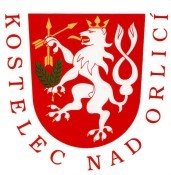 „DRUHÉ VÝZVY ROKU 2024“ * nehodící se škrtněte Přílohy:   	 Kopie stanov nebo jiného dokladu o založení organizace, popř. statut s doložkou registrace příslušným orgánem Doklad o volbě nebo jmenování statutárního orgánu, popř. písemné zmocnění k zastupování Kopie smlouvy o založení účtu Příspěvkové organizace - souhlas zřizovatele Fyzické osoby - kopie občanského průkazu, v případě OSVČ kopie živnostenského listu PROHLÁŠENÍ ŽADATELE: Žadatel svým podpisem prohlašuje, že všechny uvedené údaje v žádosti jsou pravdivé a souhlasí se zařazením do databáze poskytovatele a se zveřejněním identifikačních údajů o své osobě (subjektu) a výši poskytnuté dotace na webových stránkách poskytovatele (města) v souladu se zákonem č. 110/2019 Sb., o ochraně osobních údajů. Žadatel dále prohlašuje, že: není v úpadku ani neprobíhá ohledně majetku žadatele (subjektu) žádné z insolventních řízení upravených zákonem č. 182/2006 Sb., insolventní zákon v platném znění, není v likvidaci s žadatelem nejsou vedeny žádné soudní ani jiné spory s městem Kostelec nad Orlicí ani jeho organizacemi a žadatel není jejich dlužníkem Žadatel souhlasí se zveřejněním údajů v této žádosti v rozsahu definovaném dle § 8b zákona č. 106/1999 Sb., o svobodném přístupu k informacím, v platném znění. 	V Kostelci nad Orlicí dne  …………………. 	 	                       …. ………………………………….  	 	 	 	 	 	 	 	 	Podpis žadatele nebo statutárního  	 	 	 	 	 	 	 	 zástupce žadatele (razítko) Období (rok): 2024 Oblast: kultura / sport / vzdělávání / volný čas / jiné * Název projektu: Informace o žadateli Název žadatele: Právní forma: IČ / DIČ / datum narození: Adresa sídla žadatele (dle registrace) Adresa sídla žadatele (dle registrace) Adresa sídla žadatele (dle registrace) Ulice: č.p. / č.o.: Obec: PSČ: Doručovací adresa žadatele Doručovací adresa žadatele Doručovací adresa žadatele Ulice: č.p. / č.o.: Obec: PSČ: Bankovní údaje žadatele Bankovní údaje žadatele Bankovní údaje žadatele Číslo účtu: Název banky: Odpovědný zástupce žadatele (statutární orgán) Odpovědný zástupce žadatele (statutární orgán) Odpovědný zástupce žadatele (statutární orgán) Odpovědný zástupce žadatele (statutární orgán) Titul, jméno, příjmení: Funkce: Telefonní číslo: Mobil: Email: Osoba zodpovědná za realizaci projektu Osoba zodpovědná za realizaci projektu Osoba zodpovědná za realizaci projektu Titul, jméno, příjmení: Funkce: Telefonní číslo: Mobil: Email: Projektová část Projektová část Projektová část Název projektu: Popis projektu: Cíl projektu: Termín realizace od: Termín realizace do: Místo realizace: Cílová skupina (věk): Velikost cílové skupiny (počet): Žadatel realizoval stejný nebo podobný projekt již v minulosti: Žadatel realizoval stejný nebo podobný projekt již v minulosti: Žadatel realizoval stejný nebo podobný projekt již v minulosti: ANO / NE * Pokud ano, kdy: S podporou KnO:  ANO / NE * Rozpočet projektu Rozpočet projektu Rozpočet projektu Rozpočet projektu Položka Celková částka Celková částka Hrazeno z daru Hrazeno z daru Celkové náklady na projekt: Požadovaná výše daru: Požadovaná výše daru: 